О присвоении почтового адреса земельным участками объектам недвижимого имуществаВ соответствии с положениями Федерального Закона №131-ФЗ «Об общих принципах организации местного самоуправления в РФ» и руководствуясь Уставом сельского поселения Миякибашевский сельсовет муниципального района Миякинский район Республики Башкортостан,администрация сельского поселения Миякибашевский сельсовет муниципального района Миякинский район Республики Башкортостан  постановляет:Земельному участку с кадастровым номером 02:40:100904:15 присвоить почтовый адрес: 452095, Российская Федерация, Республика Башкортостан, Миякинский район, сельское поселение Миякибашевский сельсовет, село Анясево, улица Южная, дом 13 (тринадцать) Объекту недвижимого имущества расположенному на этом земельном участке присвоить почтовый адрес: 452095, Российская Федерация, Республика Башкортостан, Миякинский район, сельское поселение Миякибашевский сельсовет, село Анясево, улица Южная дом 13 (тринадцать).Земельному участку с кадастровым номером 02:40:100401:1 присвоить почтовый адрес: 452095, Российская Федерация, Республика Башкортостан, Миякинский район, сельское поселение Миякибашевский сельсовет, деревня Новоалексеевка, улица Центральная дом 2 (два)Объекту недвижимого имущества расположенному на этом земельном участке присвоить почтовый адрес: 452095, Российская Федерация, Республика Башкортостан, Миякинский район, деревня Новоалексеевка, улица Центральная, дом 2 (два).И. о главы сельского поселения 					В.Ф. ВалиахметовБАШКОРТОСТАН  РЕСПУБЛИКАҺЫМИӘКӘ РАЙОНЫМУНИЦИПАЛЬ РАЙОНЫНЫҢМИӘКӘБАШАУЫЛ СОВЕТЫ АУЫЛБИЛӘМӘҺЕ СОВЕТЫ  РЕЙЕСЕ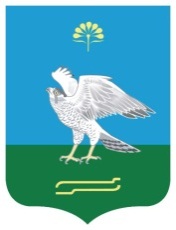 ПРЕДСЕДАТЕЛЬ СОВЕТАСЕЛЬСКОГО ПОСЕЛЕНИЯМИЯКИБАШЕВСКИЙ СЕЛЬСОВЕТМУНИЦИПАЛЬНОГО РАЙОНА МИЯКИНСКИЙ РАЙОНРЕСПУБЛИКИ БАШКОРТОСТАНҠАРАРПОСТАНОВЛЕНИЕ26 октябрь  2016 й.№ 8126 октября 2016 г.